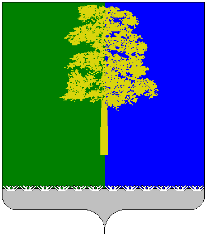 Муниципальное образование Кондинский районХанты-Мансийского автономного округа - ЮгрыАДМИНИСТРАЦИЯ КОНДИНСКОГО РАЙОНАУПРАВЛЕНИЕ ОБРАЗОВАНИЯ                                                                             ПРИКАЗ  от «02» марта  2022 года                                                                                                     №114пгт. МеждуреченскийО проведении муниципального этапавсероссийского конкурса детского рисунка «Эколята – друзья и защитники Природы!»На основании письма Федерального собрания Российской Федерации Комитета Совета Федерации по науке, образованию и культуре от 08.02.2022 года № 3.9-23/235, с целью выявления, сопровождения и поддержки, одаренных обучающихся дошкольных образовательных организаций, обучающихся начальных классов школ и учреждений дополнительного образования Ханты-Мансийского автономного округа ‒ Югра и приказа Департамента образования и молодежной политики Ханты-Мансийского автономного округа – Югры «Об организации и проведении регионального этапа всероссийского конкурса детского рисунка «Эколята – друзья и защитники Природы!» с участием дошкольных образовательных организаций, начальных классов школ и учреждений дополнительного образования субъектов Российской Федерации» МАДОУ «ЦРР-детский сад «Чебурашка» проводит муниципальный этап всероссийского конкурса детского рисунка «Эколята – друзья и защитники Природы!» с 3 марта по 14 марта 2022г. На основании вышеизложенного приказываю:1.Утвердить:1.1.Положение о проведении муниципального этапа всероссийского конкурса детского рисунка «Эколята – друзья и защитники Природы!» (Приложение 1).1.2.Состав жюри муниципального этапа всероссийского конкурса детского рисунка «Эколята – друзья и защитники Природы!» (Приложение 2).2.Заведующему МАДОУ «ЦРР-детский сад «Чебурашка» Н.Н.Коршуновой:2.1.Создать условия для проведения муниципального этапа всероссийского конкурса детского рисунка «Эколята – друзья и защитники Природы!».2.2.Назначить куратора за проведение  конкурса;2.3.Организовать  работу жюри 14 марта 2022 года в дистанционном формате.2.4.Подготовить в срок до 20 марта 2022 года наградной материал для победителей муниципального в электронном виде с размещением на сайте МАДОУ «ЦРР-детский сад «Чебурашка».3.Руководителям образовательных учреждений:3.1.Довести до сведения педагогического коллектива, потенциальных участников конкурса Положение о проведении конкурса, обеспечить участие.3.2.Обеспечить исполнение раздела 6 настоящего Положения.4.Контроль исполнения приказа возложить на начальника отдела дополнительного образования и технологий воспитания управления образования К.В. Скрынникову.Приложение 1к приказу управления образования администрации Кондинского района от 02 марта 2022 г. №___ПОЛОЖЕНИЕо проведении муниципального этапавсероссийского конкурса детского рисунка«Эколята – друзья и защитники Природы!»		1.Основные положения.		1.1.Муниципальный этап всероссийского конкурса детского рисунка «Эколята – друзья и защитники Природы!» (далее – Конкурс) с участием дошкольных образовательных организаций, начальных классов школ и учреждений дополнительного образования субъектов Российской Федерации является одним из мероприятий Всероссийских природоохранных социально-образовательных проектов «Эколята–Дошколята», «Эколята», «Молодые защитники Природы» и Всероссийской акции «Россия – территория Эколят – Молодых защитников Природы». Сайт проектов – www.эколята.рф.		1.2.Основными целями Конкурса являются:дальнейшее развитие экологического образования, экологической культуры и просвещения в дошкольных образовательных организациях, школах 
и учреждениях дополнительного образования российских регионов 
и, как следствие, сохранение природы, её растительного и животного мира;формирование у детей субъектов Российской Федерации богатого внутреннего мира и системы ценностных отношений к природе, её животному и растительному миру;развитие у детей внутренней потребности любви к природе и, как следствие, бережному отношению к ней, воспитанию у ребенка культуры природолюбия;осознание ребенком необходимости сохранения, охраны и спасения природы родного края;развитие потребности принимать активное участие в природоохранной 
и экологической деятельности;участие во Всероссийских природоохранных социально-образовательных проектах «Эколята–Дошколята», «Эколята», «Молодые защитники Природы»;расширение общего кругозора, развитие творческих и интеллектуальных способностей ребенка.	2.Организаторы Конкурса.	2.1.Организаторами Конкурса являются:Управление образования администрации Кондинского района.МАДОУ «Центр развития ребёнка – детский сад «Чебурашка» п.Междуреченский.3.Задача и условия участия в Конкурсе.	3.1.Задача Конкурса – проведение в дошкольных образовательных организациях, школах и учреждениях дополнительного образования российских регионов Конкурса с условием обязательного присутствия на рисунках сказочных героев Эколят – друзей и защитников Природы (Умницы, Шалуна, Тихони и Ёлочки). Логотип «Эколята» и образы сказочных героев «Эколят» – друзей 
и защитников Природы размещены на сайте www.эколята.рф. 3.2.На рисунке необходимо представить сказочных героев Эколят, как друзей и защитников Природы. Показать заботу Эколят о природе, продемонстрировать, как Эколята приходят на помощь Природе в той или иной ситуации. Изобразить, как Эколята спасают растительный и животный мир, помогают зверям, птицам, насекомым, как они восстанавливают лес, сажают деревья, кусты и цветы, ухаживают за домашними животными и цветами дома, работают в саду и огороде и т.д. Необходимо представить на рисунке хорошие, добрые и правильные поступки Эколят по сохранению Природы.3.3.В описании к рисунку необходимо пояснить смысл рисунка, объяснить, что ребенок хотел показать и рассказать посредством рисунка об Эколятах, как друзьях и защитниках Природы. Вместе с описанием рисунка необходимо указать имя, фамилию и возраст автора рисунка, полное наименование и полный адрес дошкольной образовательной организации, школы или учреждения дополнительного образования (индекс, субъект, город, район, селение, поселок, улица, номер дома).3.4.Текст с описанием к рисунку должен быть объемом не более 1/2 страницы формата А4. Описание должно быть напечатано или понятно написано.3.5.Конкурс проводится в 3-х категориях:«Эколята – Дошколята» – воспитанники дошкольных образовательных организаций; «Эколята» – учащиеся начальных классов школ;«Эколята – Молодые защитники Природы» – обучающиеся учреждений дополнительного образования. 3.6.Конкурс проводится в 3 этапа.Первый этап (муниципальный) – в дошкольных образовательных организациях, школах и учреждениях дополнительного образования.Второй этап (региональный) – рассмотрение рисунков на региональном уровне и определение победителей в субъектах Российской Федерации. Третий этап (федеральный) – рассмотрение рисунков на федеральном уровне и определение победителей, призеров и лауреатов Конкурса.3.7.В рамках муниципального этапа каждая дошкольная образовательная организация, школа и учреждение дополнительного образования проводят Конкурс рисунков с условием обязательного присутствия на рисунках образов сказочных героев Эколят (Умницы, Шалуна, Тихони и Ёлочки). 3.8.По итогам Конкурса три лучших рисунка и описания к ним 
в электронном виде от каждой дошкольной образовательной организации, школы или учреждения дополнительного образования должны быть направлены в региональный организационный комитет Конкурса для рассмотрения их жюри Конкурса.3.9.Вместе с рисунками и описаниями к ним необходимо указать имя, фамилию и возраст автора рисунка, наименование и полный адрес дошкольной образовательной организации, школы или учреждения дополнительного образования (индекс, субъект, город, район, селение, поселок, улица, номер дома).3.10.В дошкольных образовательных организациях, школах и учреждениях дополнительного образования по итогам Конкурса должны быть проведены выставки рисунков. При этом на выставке обязательно должен присутствовать логотип «Эколята».4.Сроки и порядок проведения КонкурсаI – муниципальный этап. Срок проведения муниципального этапа с 31 января 2022 года по 14 марта 2022 года. 4.1.Работы и описания к ним направляются до 11 марта 2022 года в МАДОУ «ЦРР-детский сад «Чебурашка» на электронный адрес: doucheburashka@mail.ru с пометкой «Эколята».4.2.Конкурс детского рисунка проводится между воспитанниками группам в дошкольных образовательных организациях, между учениками классов школах и учащимися учреждений дополнительного образования.4.3.С целью участия в региональном этапе Конкурса МАДОУ «ЦРР-детский сад «Чебурашка» направляет три лучших рисунка – победителя региональному оператору проведения Конкурса или органу образования у себя в субъекте. Регистрация участников осуществляется на сайте АУ «Институт развития образования» (www.iro86.ru) – Мероприятия – Конкурсы.Дополнительную информацию можно получить в центре сопровождения общественно-значимых мероприятий АУ «Институт развития образования», 
тел.: +7(3467) 388-336 (доб. 217).4.4.Рисунки в электронном виде должны быть представлены дошкольными образовательными организациями, школами и учреждениями дополнительного образования региональному оператору проведения Конкурса в электронном виде до 14 марта 2022 года.4.5.Требования к предоставлению рисунка: текст описания рисунка на 1/2 страницы и фотография рисунка (фотографии необходимо представить в формате PDF или JPEG). При этом необходимо правильно указать имя, фамилию и возраст автора рисунка, полное название дошкольной образовательной организации, школы или учреждения дополнительного образования и ее полный адрес (индекс, субъект, город, район, селение, поселок, улица, номер дома).5.Освещение Конкурса.5.1.Положение о муниципальном этапе Конкурса размещены на сайте в МАДОУ «ЦРР-детский сад «Чебурашка» - http://douds.ru/ 5.1.Положение о Конкурсе и итоги Конкурса будут размещены на сайте Всероссийских природоохранных социально-образовательных проектов «Эколята–Дошколята», «Эколята», «Молодые защитники Природы» (www.эколята.рф).6.Обязательное внесение всех дошкольных образовательных организаций, школ и учреждений дополнительного образования, принимающих участие в Конкурсе, во Всероссийский реестр участников Проектов.6.1.Все дошкольные образовательные организации, школы и учреждения дополнительного образования – участники Конкурса должны быть обязательно включены во Всероссийский реестр участников Всероссийских природоохранных социально-образовательных проектов «Эколята – Дошколята» и «Эколята».6.2.С этой целью, если дошкольная образовательная организация, школа или учреждение дополнительного образования еще не является участником Проектов и не включена во Всероссийский реестр участников Проектов, то ей необходимо на сайте Проектов www.эколята.рф на главной странице войти  в раздел «Как стать участником Всероссийских природоохранных социально-образовательных проектов «Эколята–Дошколята», «Эколята», «Молодые защитники Природы» и Всероссийской акции «Россия – территория Эколят – Молодых защитников Природы» и выполнить все указанные действия для регистрации в Проекте. 6.3.Дошкольная образовательная организация, школа или учреждение дополнительного образования в свободной форме в WORD должна направить заявку (письмо) в программный комитет Проектов на электронный адрес ekolyata@mail.ru с просьбой включить дошкольную образовательную организацию, школу или учреждение дополнительного образования во Всероссийский реестр участников Проектов и предоставить в этом письме полную информацию о себе по форме, указанной на сайте www.эколята.рф полное название организации;адрес – индекс, субъект Российской Федерации (область, республика, край, автономный округ), город, район, селение, поселок, улица, номер дома;телефон; сайт;электронный адрес.6.4.Также дошкольная образовательная организация, школа и учреждение дополнительного образования направляет (если она еще не направляла) 
на электронный адрес ekolyata@mail.ru заявку на использование логотипа «Эколята» и образов сказочных героев Эколят с целью некоммерческого использования логотипа и образов в своей деятельности при проведении различных мероприятий по тематике Проектов.Приложение 2к приказу управления образования администрации Кондинского района от 02 марта 2022 г. №___Жюримуниципального этапа всероссийского конкурса детского рисунка «Эколята – друзья и защитники Природы!»Председатель жюри конкурса: Галанина Елена Александровна, учитель-логопед, учитель-дефектолог МАДОУ «ЦРР-детский сад «Чебурашка».Члены жюри:Коршунова Ирина Валерьевна, воспитатель МАДОУ «ЦРР-детский сад «Чебурашка»;Фомина Ольга Викторовна, старший воспитатель МБОУ детский сад «Красная шапочка»;Лобова Светлана Васильевна, педагог дополнительного образования МБОУ ДО «ЦДО»;Русских Ирина Александровна, воспитатель МАДОУ ДСК «Родничок»;Ляшкова Анна Николаевна, воспитатель МКДОУ детский сад «Сказка» с.Леуши.образецЗаявка на участие     в муниципальном этапе всероссийского конкурса детского рисунка «Эколята – друзья и защитники Природы!»Наименование учреждения__________________________________________Населенный пункт ________________________________________________Электронный адрес______________________________________________________Контактный телефон, факс________________________________________________Количество представленных  работ________________________________________Количество участников________________________________________Возврат  работ   (указать: отправка  самовывоз, не возвращать) ___________________________________________________________________________Дата Подпись руководителя учрежденияНачальник управления образования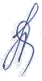 Суслова Н.И.Ф.И. участника(полное)Возраст, (для детей)Название работы, техника исполненияНоминация/формат участия(очно/дистанционно)Ф.И.О.преподавателя(для детей)